Коронавирус 2019 - nCoV поможет маска!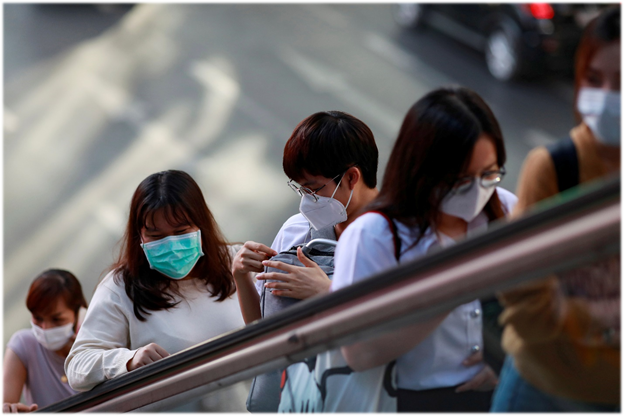 